Diocese of Waterford & Lismore Ministry of Catechist Application Form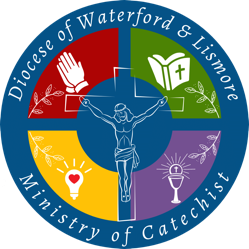 Deadline: 5 November 2021Please complete all sections using additional pages if necessarySection 1:  Personal DetailsSection 2:  Employment and other experienceSection 3:  Education and QualificationsSection 4:  Other skills/relevant informationSection 5:  Your own faith journey and prayer lifeSection 6:  Active involvement in the spiritual / sacramental life of the Catholic Church at school or parish level or through a Catholic organisation, if any.Section 7:  Is there a particular age group or group of people you would like to work with? Section 8:  What do you see as the current challenges facing the Catholic Church in Ireland?Section 9:  Are there areas of Catholic Church teaching that you have difficulty accepting, or with which you do not agree? If so, please give a brief explanation.Section 10:  Outline your thoughts or ideas on the need for lay people in parishes who are responsible for handing on the faith to others, including some reference to the context in Ireland today and in the coming years. Section 11:  ExpectationsSection 12:  ReferencesSection 13:  GDPR consent for on-going contactSection 14:  DeclarationI declare that, to the best of my knowledge and belief, all the information recorded in this application is true.Signed:		______________________________________Date:		______________________________________Deadline for Application Process is 5th November, 2021. Return by email to emma.sisk@waterfordlismore.ie or post to: Emma Sisk, Faith Development Officer, St John’s Pastoral Centre, St John’s Hill, Waterford cityFull Name:Phone / mobile number:Email:Address:Eircode:Parish:Name of Parish Priest:Please include details of any paid/voluntary work or any other life experience that you feel is relevant to the role of parish catechist.Name of college or organisation, dates attended, title of qualification and relevance of course content to this ministry, if any.Name of college or organisation, dates attended, title of qualification and relevance of course content to this ministry, if any.Name of college or organisation, dates attended, title of qualification and relevance of course content to this ministry, if any.Name of college or organisation, dates attended, title of qualification and relevance of course content to this ministry, if any.College / OrganisationDatesQualification GainedRelevant to ministry (if any)Please give details of gifts and skills you possess that would benefit you as a parish catechist e.g. music, graphic design, art, IT, social media, public speaking etc. Include any specific resources or programmes you have experience of, either as a participant or as programme co-coordinator (Alpha, Sycamore, Evangelium, Life in the Spirit, Bible Studies etc)Please share some of your own personal faith journey and how you have come to know Jesus in a more personal wayPlease describe your prayer life and spiritualityWhat has the Lord been doing in your life that is leading you to believe He might be calling you to the Ministry of Catechist?Please tick all that apply   Sacramental preparation (Children)  Youth Ministry (u18s)  Young Adult Ministry (18-39)  Adult Ministry (40+)  Parents
Outline your experience, if any, working with people of this particular group(s):What do you feel you are most confident or excited about going into this ministry?What concerns, if any, do you have going into this ministry?Please give the name and address of TWO REFEREES with knowledge of your skills and experience relevant to this post. (Not family members)Please give the name and address of TWO REFEREES with knowledge of your skills and experience relevant to this post. (Not family members)Referee 1Referee 1Name:Address:Contact Number:Email:Occupation / Role:Referee 2Referee 2Name:Address:Contact Number:Email:Occupation / Role:Please tick the box to confirm the following:  I consent to the storage of my personal data as required for this catechist selection process